Základní umělecká škola Žandov Vás srdečně zve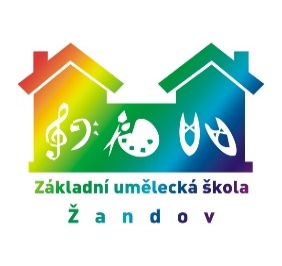 naTŘÍDNÍ KONCERT ŽÁKŮ 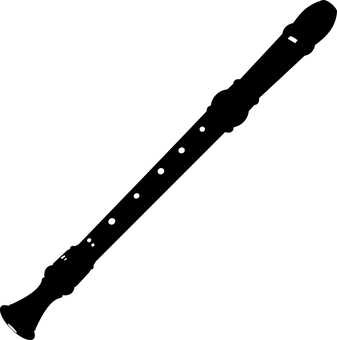                                     p. uč. HELENY CIMLOVÉ									 a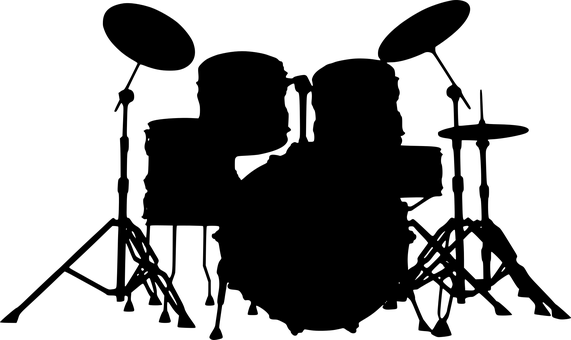 p. uč. JAROMÍRA NOVÁKA     ,,OTLOUKEJ SE PÍŠŤALIČKO“čtvrtek 17. 5. 201817.00 hod.SÁL KD KORUNA ŽANDOV                                                        www.zuszandov.cz